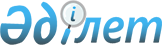 Об определении мест для бесплатного размещения агитационных печатных материалов
					
			Утративший силу
			
			
		
					Постановление акимата Бейнеуского района от 02 марта 2015 года № 38. Зарегистрировано Департаментом юстиции Мангистауской области от 06 марта 2015 года № 2627. Утратило силу постановлением акимата Бейнеуского района Мангистауской области от 14 сентября 2020 года № 254
      Сноска. Утратило силу постановлением акимата Бейнеуского района Мангистауской области от 14.09.2020 № 254 (вводится в действие по истечении десяти календарных дней после дня его первого официального опубликования).

      Примечание РЦПИ.

      В тексте документа сохранена пунктуация и орфография оригинала.
      В соответствии с пунктом 6 статьи 28 Конституционного Закона Республики Казахстан от 28 сентября 1995 года "О выборах в Республике Казахстан", Указом Президента Республики Казахстан "О назначении внеочередных выборов Президента Республики Казахстан" от 25 февраля 2015 года № 1018 акимат Бейнеуского района ПОСТАНОВЛЯЕТ:
      1. Определить согласно прилагаемому приложению к настоящему постановлению места для бесплатного размещения агитационных печатных материалов для всех кандидатов в Президенты Республики Казахстан.
      2. Поручить акимам сел, сельских округов Бейнеуского района в срок до 26 марта 2015 года оснащение мест для бесплатного размещения агитационных печатных материалов для всех кандидатов в Президенты Республики Казахстан стендами, щитами, тумбами.
      3. Государственному учреждению "Аппарат акима Бейнеуского района" (У.Амирханова) обеспечить официальное опубликование настоящего постановления в информационно – правовой системе "Әділет" и в средствах массовой информации, размещение на интернет – ресурсе районного акимата.
      4. Контроль за исполнением настоящего постановления возложить на заместителя акима Бейнеуского района К.Машырыкова.
      5. Настоящее постановление вступает в силу со дня государственной регистрации в органах юстиции и вводится в действие по истечении десяти календарных дней после дня его первого официального опубликования.
      "СОГЛАСОВАНО"
      Председатель Бейнеуской районной
      избирательной комиссии
      Аймагамбет Куланда
      02 марта 2015 год Места для бесплатного размещения агитационных печатных материалов
      Село Бейнеу - возле зданий филиала Народного банка и центральной районной больницы
      Село Боранкул - возле центрального рынка и здания сельского дома культуры
      Село Есет - возле здания сельского клуба
      Село Акжигит - возле здания, где расположено аппарат акима села
      Село Сарга - возле здания сельского дома культуры
      Село Турыш - возле здания сельского клуба
      Село Сынгырлау - возле здания сельского клуба
      Село Сам - возле здания отделения сельской почты
      Село Толеп - возле здания сельского клуба
      Село Ногайты - возле здания сельского медицинского пункта
      Село Тажен - возле здания сельского медицинского пункта
					© 2012. РГП на ПХВ «Институт законодательства и правовой информации Республики Казахстан» Министерства юстиции Республики Казахстан
				
Аким района
Б.АзирхановПриложение
к постановлению
акимата Бейнеуского района
№ 38 от 2 марта 2015 года